Ma feuille de route pour accéder aux métiers qui m’intéressent le plus :Pour chaque métier que j’ai retenu je coche les domaines de formations qui correspondent (Onisep):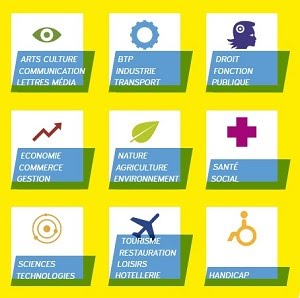 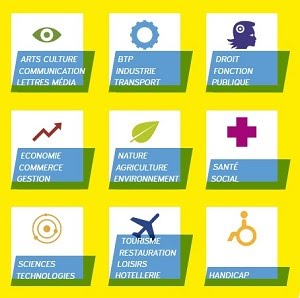 Je cherche sur le forum, les formations proposées en fonction des domaines retenus : https://www.education.pf/forumpostbac -------------------------------------------------------------------------------------------------------------------------------------------------------------------------------------------------------------------------------                    Pour finir….. Je fais le point sur mes résultats scolaires :Les 3 matières qui m’intéressent le plus au lycée :………………………………………………………………………………………………….Les 3 matières qui m’intéressent le moins au lycée :………………………………………………………………………………………………….Les 3 matières dans lesquelles je réussis le mieux au lycée :………………………………………………………………………………………………….Les 3 matières dans lesquelles je réussis le moins au lycée :…………………………………………………………………………………………………..Mes Notes….-------------------------------------------------------------------------------------------------------------------------------------------------------------------------------------------------------------------------------------------------------------------------------------------------------------------------------------------------------------------------------------------------------------------------------------------------------------------------------------------------------------------------------------------------------------------------------------------------------------------------------------------------------------------------------------------------------------------------------------------------------------------------------------------------------------------------------------------------------------------------------------------------------------------------------------------------------------------------------------------------------------------------------------------------------------------------------------------------------------------------------------------------------------------------------------------------------------------------------------------------------------------------------------------------------------------------------------------------------------------------------------------------------------------------------------------------------------------------------------------------------------------------------------------------------------------------------------------------------------------------------------------------------------------------------------------------------------------------------------------------------------------------------------------------------------------------------------------------------------------------------------------------------------------------------------------------------------------------------------------------------------------------------------------------------------------------------------------------------------------------------------------------------------------------------------------------------------------------------------------------------------------------------------------------------------------------------------------------------------------------------------------------------------------------------------------------------------------------------------------------------------------------------------------------------------------------------------------------------------------------------------------------------------------------------------------------------------------------------------------------------------------------------------------------------------------------------------------------------------------------------------------------------------------------------------------------------------------------------------------------------------------------------------------------------------------------------------------------------------------------------------------------------------------------------------------------------------------------------------------------------------------------------------------------------------------------------------------------------------------------------------------------------------------------------------------------------------